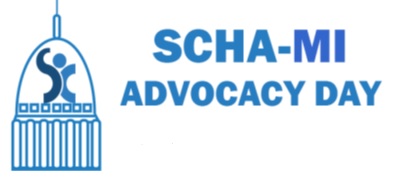 LOCATION & DIRECTIONS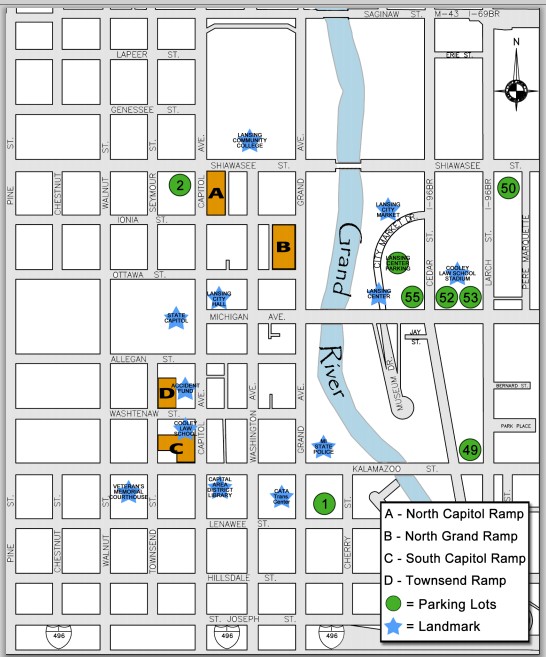 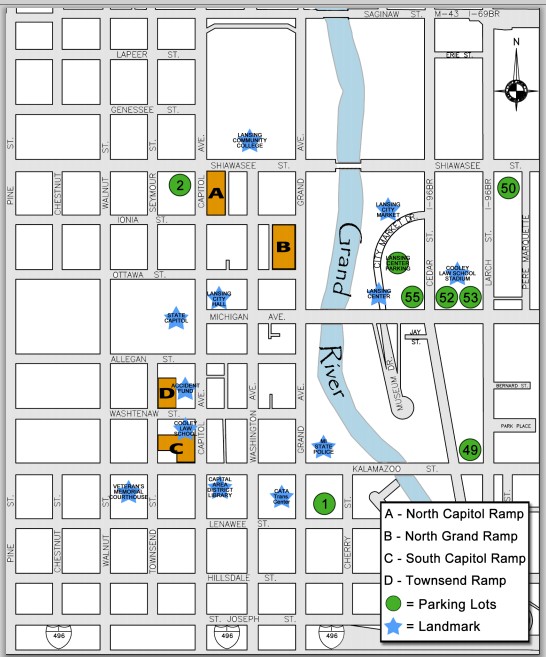 